 	A) HAKKINIZDA	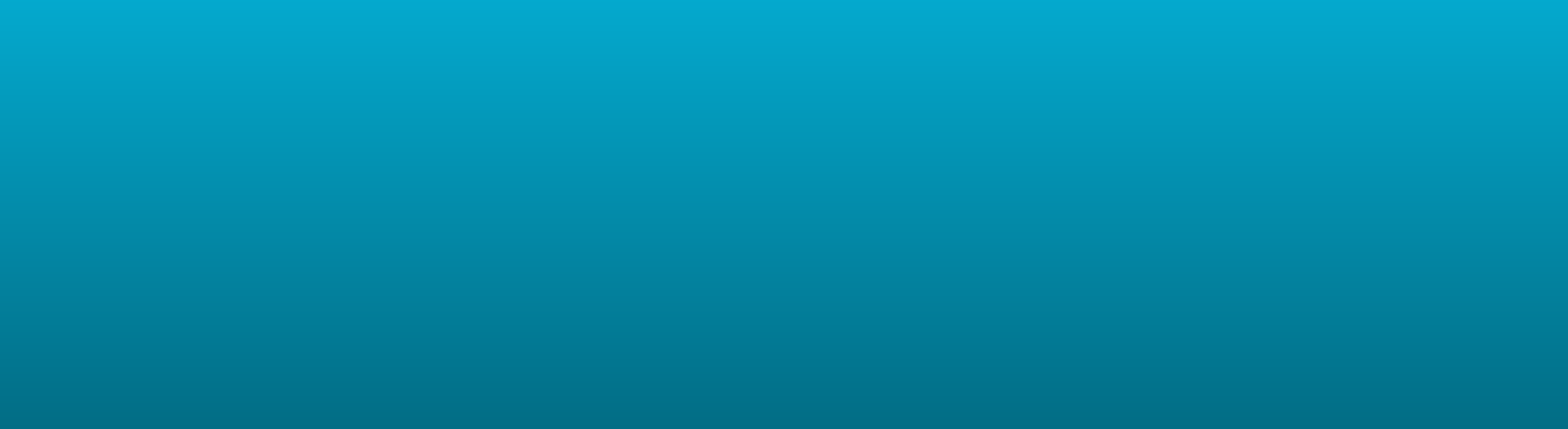 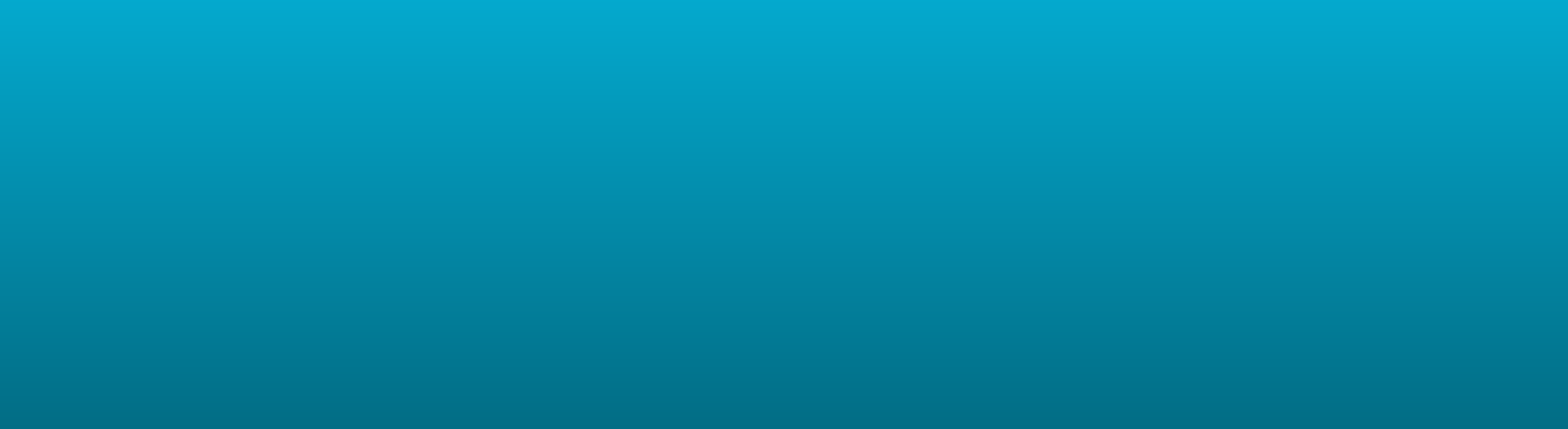 Veri sorumlusunun unvanı/ ismi:Veri sorumlusunun adresi:Bu bildirimi hazırlayan kişinin Adı ve Soyadı:Görevi:E-postası:Telefonu: 	B)  İHLAL HAKKINDA	Bildirim türü :İlk bildirimTakip bildirimi:.....................................(Takip Bildirimlerinde varsa takip numarasını ekleyeniz)İhlalin gerçekleşme tarihi ve saati :İhlalin tespit tarihi ve saati:İhlal hakkında bilgi veriniz.İhlalin kaynağı (Birden çok uyan seçenek bulunması halinde hepsini işaretleyiniz)Kişisel verilerin yanlış alıcılara gönderilmesi Belge/cihaz hırsızlığı veya kaybolması Verilerin güvensiz ortamlarda depolanması Zararlı yazılımlarSosyal mühendislik SabotajKaza/ İhmalDiğer (Cevabınızı detaylandırınız) :İhlalden etkilenen kişisel veri kategorileri(Birden çok uyan seçenek bulunması halinde hepsini işaretleyiniz)Kişisel Veri	Özel Nitelikli Kişisel Veriİhlalden etkilenen tahmini kişi ve kayıt sayısıTahmini Kişi Sayısı :................................................	Tahmini Kayıt Sayısı :................................................İhlalden etkilenen ilgili kişi grupları ve etkileri (Birden çok uyan seçenek bulunması halinde hepsini işaretleyiniz)İlgili Kişi Grupları	İlgili Kişiler Üzerindeki EtkileriBildirimin yapılmasında herhangi bir gecikme yaşandıysa sebebini açıklayınız.(Yalnızca ilk bildirimler için) 	C) OLASI SONUÇLAR	İhlalin potansiyel etkileri hakkında bilgi veriniz.(İhlalin ilgili kişiler üzerinde doğurabileceği etkileri tarif ediniz. Eğer halihazırda ilgili kişiler üzerinde bir zarar meydana geldiyse belirtiniz.)İhlal sebebiyle ilgili kişilerin önemli olumsuz etkilere maruz kalma olasılığı *Yüksek Orta DüşükDaha bilinmiyor (Cevabınızı detaylandırınız) :İhlalin organizasyonunuza olan etkileriEtkisi	Açıklamaİyileşme zamanı ile ilgili bilgiler 	D)  VARSA SİBER SALDIRIYA ÖZGÜ SONUÇLAR	Bilgi sistemleriniz siber saldırıdan etkilendi mi?Evet HayırEvet seçeneğini işaretlediyseniz, siber saldırı sonucu gerçekleşen ihlal unsurunu belirtiniz. (Birden çok uyan seçenek bulunması halinde hepsini işaretleyiniz)Veri gizliliği	Veri bütünlüğüVeriye erişim	Diğer (Cevabınızı detaylandırınız) :Siber saldırıların organizasyonunuza olan etkileriEtkisi	Açıklamaİyileşme zamanı ile ilgili bilgiler 	E) ÖNLEMLER	İhlal ile ilgili olan çalışanlar son bir yıl içerisinde kişisel veri koruma eğitimi aldı mı?Evet	HayırBu tür ihlalleri engellemek için ihlalin gerçekleşmesinden önce almış olduğunuz idari ve teknik tedbirlerini belirtiniz.İhlalin sonucu olarak almış olduğunuz veya almayı planladığınız idari ve teknik tedbirleri belirtiniz.(Problemi çözmek ve olumsuz etkilerini ortadan kaldırmak adına almış olduğunuz önlemleri belirtiniz; örneğin yanlışlıkla gönderilmiş olan verilerin yok edilmesi, parolaların güvenliğinin sağlanması, veri güvenliği eğitimi planlanması vb.)İhlalin tekrarlanmaması için atılan adımlar ve bunların tahminen ne zaman tamamlanacağı hakkında bilgi veriniz.İlgili kişilere ihlal bildirimi yapıldı mı?Evet, etkilenen ilgili kişilere bildirim yapıldıİlgili kişilere bildirim yapılmak üzere veya halihazırda bildirimi gerçekleştiriyoruz Hayır, zaten bilgileri varHayır, ancak bildirilecekDiğer (Aşağıda detayları belirtiniz)İlgili kişilere hangi yöntemle bildirim yapıldığı/yapılacağı hakkında detaylı bilgi veriniz.İlgili kişilerin veri ihlali ile ilgili bilgi almalarını sağlayacak kişinin adı-soyadı ve iletişim bilgisi ya da veri sorumlusu web adresiYurtiçinde bulunan diğer organizasyon veya kurumlara ihlal hakkında bilgi verildi mi veya vermeyi düşünüyor musunuz?(Örn. polis, diğer denetim ya da gözetim kurumları. Diğer kurumlar ile iletişime geçmeniz gerekebilir.)Evet HayırYurtdışında bulunan diğer veri koruma otoriteleri veya ilgili kurumlara ihlal hakkında bilgi verildi mi veya vermeyi düşünüyor musunuz? (Örn. polis, diğer denetim ya da gözetim kurumları. )Evet HayırEK 1- VERİ İHLAL BİLDİRİM FORM REHBERİEğer bu ilk bildirim ise doldurulan formu ihlalbildirimi@kvkk.gov.tr adresine “Kişisel veri ihlali bildirimi” konulu bir e-posta ekiyle gönderiniz. (e-posta yolu ile göndereceğiniz form ve eklerinin güvenli şekilde Kurumumuza ulaştırılmasının sorumluluğunun sizde olduğunu unutmayınız.)Eğer bu bir takip bildirimi ise bu formu ilk bildirimde göndermiş olduğumuz e-postanın ekine ekleyiniz. (e-postadaki konu satırını olduğu gibi bırakınız, bu sayede takip bildiriminiz olayınıza eklenebilecektir.)Bu formu posta ile göndermek istemeniz durumunda onaylı olarak aşağıda belirtilen adresimize gönderiniz. Kişisel Verileri Koruma Kurumu Nasuh Akar Mahallesi 1407. Sok. No:4, 06520 Balgat-Çankaya / AnkaraVarsa formda yer verilen bilgileri destekleyici dokümanları da (İnceleme raporu, ilgili kişilere bildirim yapıldığını tevsik edici belgeler vb.) forma eklemeyi unutmayınız.Eğer bildiriminiz halihazırda mevcut bir olaya ilişkinse, olayınızla ilgilenen kişilerin bilgi sahibi olabilmesi için bildiriminiz olay dosyasına eklenecektir.Atacağınız bir sonraki adımı belirlemek için 24.01.2019 tarih ve 2019/10 sayılı Kişisel Verileri Koruma Kurulu Kararını okumanızı tavsiye ederiz.Eğer bu formu doldurma konusunda yardıma ihtiyacınız varsa ALO VERİ KORUMA 198 numaralı yardım hattımıza ulaşabilirsiniz.*İlgili Soru	AçıklamaKimlik İletişim Lokasyon Özlük Hukuki İşlemMüşteri İşlemFiziksel Mekan Güvenliği İşlem GüvenliğiRisk Yönetimi FinansMesleki Deneyim PazarlamaGörsel ve İşitsel KayıtlarIrk ve Etnik Köken Siyasi DüşünceFelsefi İnanç, Din, Mezhep ve Diğer İnançlar Kılık ve KıyafetDernek Üyeliği Vakıf Üyeliği Sendika Üyeliği Sağlık Bilgileri Cinsel HayatCeza Mahkumiyeti ve Güvenlik Tedbirleri Biyometrik VeriGenetik VeriDiğer (Detayları belirtiniz) :Diğer (Detayları belirtiniz) :Çalışanlar Kullanıcılar Aboneler/Üyeler ÖğrencilerMüşteriler ve potansiyel Müşteriler HastalarÇocuklarKorunmaya muhtaç yetişkinler Henüz bilinmiyorKişisel veriler üzerinde kontrol kaybı Kimlik hırsızlığıAyrımcılıkHakların kısıtlanması Dolandırıcılık Finansal kayıpİtibar kaybıKişisel verilerin güvenliği kaybıDiğer (Detayları belirtiniz) :Diğer (Detayları belirtiniz) :YüksekTüm kullanıcılarınıza her türlü önemli hizmeti sunma yetinizi kaybettiniz.OrtaBazı kullanıcılarınıza önemli bir hizmeti sunma yetinizi kaybettiniz.DüşükHerhangi bir etkinlik kaybı söz konusu değil ya da çok düşük bir etkinlik kaybı var ve tüm kullanıcılarınıza tüm önemli hizmetleri sunabiliyorsunuz.BilinmiyorNormalVar olan kaynaklarınızı kullanacaksınız ve iyileşme zamanınızı öngörebiliyorsunuz.DestekliEk kaynaklar kullanacaksınız ve iyileşme zamanınızı öngörebiliyorsunuz.UzatılmışEk kaynaklara ihtiyacınız var ve iyileşme zamanınızı öngöremiyorsunuzGeri DönülmezSaldırıdan geri dönüş imkansız (örn. yedekler yok edilmiş)Tamamlanmışİyileşme tamamlandıYüksekTüm kullanıcılarınıza bilgi sistemleri aracılığıyla vermiş olduğunuz hizmetleri sunma yetinizi kaybettiniz.OrtaBazı kullanıcılarınıza bilgi sistemleri aracılığıyla vermiş olduğunuz hizmetleri sunma yetinizi kaybettiniz.DüşükHerhangi bir etkinlik kaybı söz konusu değil ya da çok düşük bir etkinlik kaybı var ve tüm kullanıcılarınıza bilgi sistemleri aracılığıyla vermiş olduğunuz hizmetleri sunabiliyorsunuz.BilinmiyorNormalVar olan kaynaklarınızı kullanacaksınız ve iyileşme zamanınızı öngörebiliyorsunuz.DestekliEk bilişim kaynakları kullanacaksınız ve iyileşme zamanınızı öngörebiliyorsunuz.UzatılmışEk bilişim kaynaklarına ihtiyacınız var ve iyileşme zamanınızı öngöremiyorsunuzGeri DönülmezSaldırıdan geri dönüş imkansız (örn. yedekler yok edilmiş)Tamamlanmışİyileşme tamamlandı